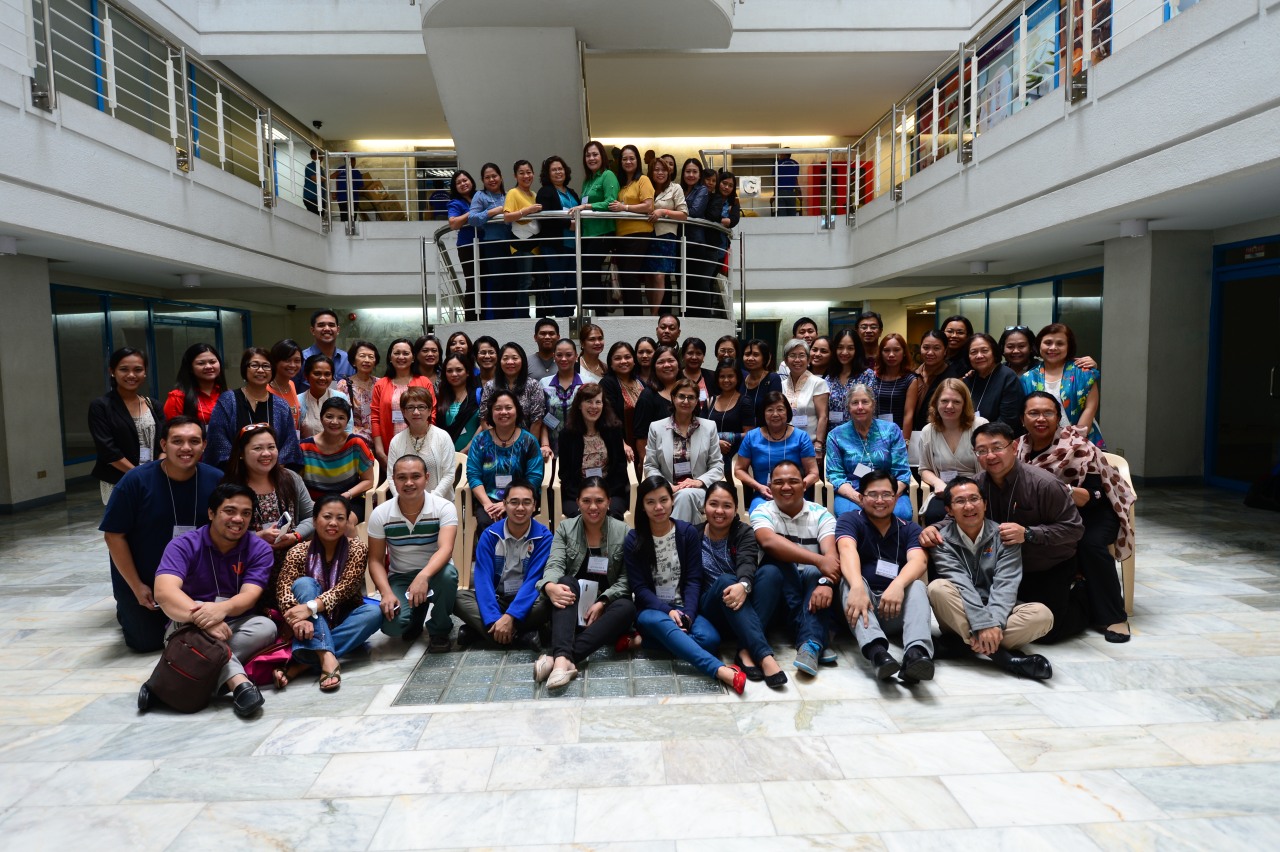 PHYCHOSOCIAL WORKSHOP REPORT Manila, PhilippinesJanuary 2014Planning  The workshop was organized over a period of five weeks and most planning was accomplished via emails between Drs. Ribaya and Olness.  A final planning face to face meeting was held in Manila on January 15 with Drs. Ribaya, Olness, Lopez,Madrid, San Agustin, Holsinger, Esmaili and Ms. Barrera and Ms. Tica.Sponsors(in alphabetical order): Child Protection Unit Network- Philippines, Citizens Network for Psychosocial Response- Philippines, Department of Health-MHPSS cluster- Philippines, Health Frontiers-USA, Health Futures inc.- Philippines, International Pediatric Association, Khon Kaen University-Thailand, Medical Action Group-Philippines, Miriam College- Philippines, National Center for Culture and the Arts- Philippines, National Center for Mental Health- Philippines, Pediatrica and Unilab - Philippines,  Philippines Ambulatory Pediatric Association, Philippines Science High School.WORKSHOP PROGRAMMEDay 1January 16, 2014January 16, 2014January 16, 2014January 16, 2014Goals and ObjectivesParticipants will be able to:Describe short term and long term special issues that children experience in disasters.Describe appropriate interventions to help children in disasters.Describe problems of persons who work in disasters.List appropriate interventions to help relief workers.Describe the “Return to Happiness” program for children.List books which may be helpful to children after disasters.Goals and ObjectivesParticipants will be able to:Describe short term and long term special issues that children experience in disasters.Describe appropriate interventions to help children in disasters.Describe problems of persons who work in disasters.List appropriate interventions to help relief workers.Describe the “Return to Happiness” program for children.List books which may be helpful to children after disasters.Goals and ObjectivesParticipants will be able to:Describe short term and long term special issues that children experience in disasters.Describe appropriate interventions to help children in disasters.Describe problems of persons who work in disasters.List appropriate interventions to help relief workers.Describe the “Return to Happiness” program for children.List books which may be helpful to children after disasters.Goals and ObjectivesParticipants will be able to:Describe short term and long term special issues that children experience in disasters.Describe appropriate interventions to help children in disasters.Describe problems of persons who work in disasters.List appropriate interventions to help relief workers.Describe the “Return to Happiness” program for children.List books which may be helpful to children after disasters.Goals and ObjectivesParticipants will be able to:Describe short term and long term special issues that children experience in disasters.Describe appropriate interventions to help children in disasters.Describe problems of persons who work in disasters.List appropriate interventions to help relief workers.Describe the “Return to Happiness” program for children.List books which may be helpful to children after disasters.08.00-08:1508.00-08:15Invocation/ PretestInvocation/ Pretest08:15-08:4008:15-08:40Overview effect of disasters on children and families.  Overview effect of disasters on children and families.  Karen Olness08:40-09:0008:40-09:00Overview of MHPSS in the PhilippinesOverview of MHPSS in the PhilippinesJune Lopez09.00-09:3009.00-09:30Explanation problem based learningExplanation problem based learningSriviengPairojkul09:30-10.0009:30-10.00Psychosocial issues for relief workersPsychosocial issues for relief workersEva Holsinger10:00-10:3010:00-10:30Discussion case history #1Discussion case history #110:30-10:4510:30-10:45BreakBreak10:45-11:1510:45-11:15Psychosocial triagePsychosocial triageChanyuthSuphakunpinyo11:15-12:1511:15-12:15Discussion case history #2Discussion case history #212:15-13:0012:15-13:00Lunch break Lunch break 13:00-13:3013:00-13:30Child development:  how children react at different stages of child developmentChild development:  how children react at different stages of child developmentChanyuthSuphakunpinyo13:30-14:3013:30-14:30Discussion case history #3Discussion case history #314:30-15:0014:30-15:00Return to happiness programReturn to happiness programSriviengPairojkul15:00-15:1515:00-15:15BreakBreak15:15-16:0015:15-16:00The aftermath of the tsunami in Southern Thailand: how we helped children and familiesThe aftermath of the tsunami in Southern Thailand: how we helped children and familiesSriviengPairojkul16:00-17:0016:00-17:00How books can help children and families in disasters How books can help children and families in disasters Bron Anders, Mutya San Augustin, Carmen BonoanDay 2January 17, 2014January 17, 2014January 17, 2014January 17, 2014Goals and ObjectivesParticipants will be able to:Define PTSD and its treatment.Explain how children understand and cope with death.Describe positive and negative influences of media in disasters.Describe risks for abuse of children in the aftermath of a disaster.Demonstrate how to use biofeedback to help themselves.Goals and ObjectivesParticipants will be able to:Define PTSD and its treatment.Explain how children understand and cope with death.Describe positive and negative influences of media in disasters.Describe risks for abuse of children in the aftermath of a disaster.Demonstrate how to use biofeedback to help themselves.Goals and ObjectivesParticipants will be able to:Define PTSD and its treatment.Explain how children understand and cope with death.Describe positive and negative influences of media in disasters.Describe risks for abuse of children in the aftermath of a disaster.Demonstrate how to use biofeedback to help themselves.Goals and ObjectivesParticipants will be able to:Define PTSD and its treatment.Explain how children understand and cope with death.Describe positive and negative influences of media in disasters.Describe risks for abuse of children in the aftermath of a disaster.Demonstrate how to use biofeedback to help themselves.Goals and ObjectivesParticipants will be able to:Define PTSD and its treatment.Explain how children understand and cope with death.Describe positive and negative influences of media in disasters.Describe risks for abuse of children in the aftermath of a disaster.Demonstrate how to use biofeedback to help themselves.08:00-08:30    08:00-08:30    PTSD diagnosis and treatmentHaydehEsmailiHaydehEsmaili08:30-09:30    08:30-09:30    Case history #409:30-10.0009:30-10.00Tacloban personal experience from participants10:00-10:15  10:00-10:15  Break10:15-10:45   10:15-10:45   Coping with death: the special issues of childrenChanyuthSuphakunpinyoChanyuthSuphakunpinyo10:45-11:4510:45-11:45Case history #511:45-12:4511:45-12:45Lunch12:45-13:15  12:45-13:15  The media in disastersMahippathornChinnaphaMahippathornChinnapha13:15-14:15   13:15-14:15   Case history #614:15-14:45	14:15-14:45	Tacloban personal experiences from participants14:45-15:0014:45-15:00Break15:00-15:3015:00-15:30Abuse of children and child protection after disastersEva HolsingerEva Holsinger15:30-16:3015:30-16:30Case history #7Day 3January 18, 2014January 18, 2014January 18, 2014Goals and ObjectivesParticipants will be able to:Describe school problems related to disastersDescribe interventions to help orphans.Describe long term issues for bereaved parents.List the long term psychosocial effects of malnutrition.Goals and ObjectivesParticipants will be able to:Describe school problems related to disastersDescribe interventions to help orphans.Describe long term issues for bereaved parents.List the long term psychosocial effects of malnutrition.Goals and ObjectivesParticipants will be able to:Describe school problems related to disastersDescribe interventions to help orphans.Describe long term issues for bereaved parents.List the long term psychosocial effects of malnutrition.Goals and ObjectivesParticipants will be able to:Describe school problems related to disastersDescribe interventions to help orphans.Describe long term issues for bereaved parents.List the long term psychosocial effects of malnutrition.08:00-08:3008:00-08:30The Way ForwardHoney Carandang08:30-09:00   08:30-09:00   Schools: How to help students and teachersMahippathornChinnapha09:00-09:4509:00-09:45Case history #809:45-10:1509:45-10:15Art to Reinforce Resilience in Children in Disaster SituationsLutgardoLabad10:15-10:3010:15-10:30Break10:30-11:0010:30-11:00Long term issues for orphans: How to help themSriviengPairojkul11:00-11:4511:00-11:45Case history #911:45-12:1511:45-12:15Long term issues for parents who have lost children: How to help them?HaydehEsmaili12.15-13.0012.15-13.00Lunch13:00-13:45  13:00-13:45  Case history #1013:45-14: 1513:45-14: 15 Psychosocial effects of malnutritionKaren Olness14:15-15:15  14:15-15:15  General discussion what can we all do to help children and families following disasters in the Philippines?Bernadette Madrid15:15-15:45  15:15-15:45  Summation of Workshop15:45-16:0015:45-16:00Post test16:00-16:30  16:00-16:30  Certificate ceremony